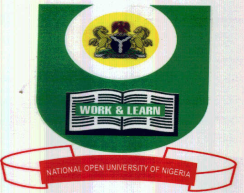                OF NIGERIAPlot 91, Cadastral Zone, Nnamdi Azikiwe Express Way, Jabi-AbujaFaculty of Management Sciences, Department of Financial Studies                                              October/November Examination 2016COURSE CODE:  MGS757                                                              COURSE TITLE:   PRINCIPLES OF ACCOUNTINGCREDIT UNIT: 2TIME ALLOWED: 2 HOURS Instructions:Attempt question number one (1) and any other two (2). Question number 1 is compulsory and carries 30 marks while the other 2 carry 20 marks each. Present all your points in coherent and orderly manner. 1. (a) The following are extracted from the trial balance of JAYS Nigeria Ltd, a manufacturing company, in respect of the year ended 30th  September, 2013:                                                                            NOpening stock:	Raw materials                                   	12,500	Work-in-progress			  8,600	Finished goods	             	14,800Purchase of raw materials        		68,200Carriage inwards				  3,410Factory wages					18,390Rent of factory				  4,800Factory general expenses			  8,360Salaries of factory supervisors		  8,740            Salaries of salesmen and office staff		22,570Rent of office       				  4,400Insurance of factory equipment		  2,800Bad debts					  1,960Office general expenses			10,930Depreciation:	Factory equipment			16,280	Office and distribution equipment	12,880Sales less returns			           215,000            Power and lighting (factory)			   5,610	Power and lighting (general) 			   3,200Closing stocks were valued at the following amounts at year end: 	Raw materials			14,480	Work-in-progress		10,250	Finished goods		18,390Work-in-progress is normally valued in this firm at prime cost plus a portion of factory overheads.Required:Prepare the manufacturing, trading, and profit and loss accounts as at end of year.                                                                                                             (20 marks)(b) Explain the term ‘Incomplete Records of Accounting’.         (5 marks)(c) Distinguish between Discount Allowed and Discount Receivable.    (5 marks)2. (a) What is the distinction between ‘Accruals’ and ‘Prepayment’?  (5 marks)   (b) On January 1, 2014, the provision for discount allowed account had a balance of N500.00. During the year, the total discount allowed amounted to N390.00. On December 31, the balance of the debtors account stood at 15,000.00 and on the date, a provision for discount allowed was decided to be created at 2%.Write up from the above:i) Provision for discount allowed accountii) Discount allowed accountiii) Profit and Loss Account (extract)iv) Balance sheet (extract)                                         (15 marks)3. (a) Relative to the accounts of non-trading concerns, what are the meanings of the following books:	i) Minutes’ book	ii) Members register	iii) Stock register            (10 marks)   (b) Differentiate between Receipts and Payments Account and Income and Expenditure Account of non-trading concerns.         (10 marks)4. (a) What is the distinction between bill of exchange and promissory note?    (10 marks)   (b) What are the essential features of a joint venture?      (6 marks)   (c) Highlight the advantages of a joint venture.       (4 marks)5. (a) What is consignment?             (3 marks)    (b) Discuss the features of consignment.             (7 marks)    (c) Distinguish between sale and consignment.    (10 marks)